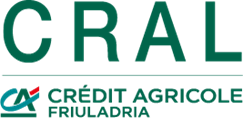 BATTELLO SUL BRENTA CON VILLE VENETE DA MALCONTENTA A DOLO  CON VISITA A VILLA PISANI A VILLA FOSCARIDOMENICA 10 OTTOBRE 2021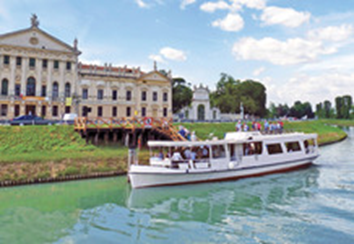 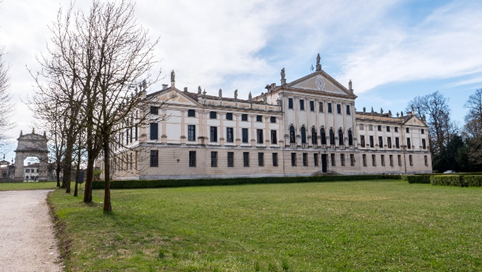 PROGRAMMA:Partenza di prima mattina in pullman G.T. dalla fiera di Pordenone, con soste lungo il percorso ove richiesto per ulteriori pick-up, in direzione “Villa Malcontenta” ed incontro con la guida turistica alle ore 9.00. per la visita della Villa Foscari per l’appunto chiamata Malcontenta. Al termine imbarco sul battello e inizio della suggestiva navigazione sul Brenta tra ville, borghi rivieraschi, chiuse e ponti girevoli con illustrazione di varie ville viste dal fiume. Sosta a Mira per la visita alla Villa Widmann e a seguire attraversamento della chiusa di Mira con la risalita del dislivello acqueo sia qui che a Dolo. All’arrivo al pontile di Dolo verso le ore 13.00 visita esterna degli antichi molini del ‘500 e pausa pranzo in un ristorante locale a base di prodotti tipici. Al termine trasferimento a pullman e trasferimento a Stra alla Villa Pisani dove la guida turistica vi aspetterà per una piacevole visita di una delle più belle ed importanti Ville venete della zona. Al termine verso le ore 16.30/17.00 partenza il pullman G.T. partenza per il rientro.Per contrastare il rischio di contagio da COVID-19 le nostre proposte (passeggiate, visite, escursioni) si svolgono nel seguente modo:piccoli gruppiattività prevalenti all’apertoa tutti i partecipanti sarà richiesto di indossare la mascherinaa tutti i partecipanti sarà richiesto di mantenere la distanza di sicurezza dalle altre persone di minimo 1 mt ove previste soste, si selezioneranno locali pubblici con spazi ampi, confortevoli e sicuri. IMPORTANTE: non potranno partecipare persone con sintomi influenzali, affezioneOrganizzazione Tec. Bessega Daniela – Dreams Team – Italy Trip Idea Via della Motta, 14 – Pordenone - ItaliaPer esigenze organizzative il gruppo durante le visite potrebbe venir diviso in due gruppi da 15 persone massimo.ISCRIZIONI ENTRO IL 09/09/2021La quota di partecipazione comprende:Accompagnatore per tutta la durata del viaggioPullmanGuida per le soste e guida privata a Villa PisaniEntrate a Villa Pisani, Villa Widman e Villa FoscariPranzo di  pesce  in ristorante a 3 portate, dolce, caffe (1/2L. acqua, 1/4l. vino La quota non comprende:Mence ed extra di carattere personale;Tutto quanto non specificato alla voce “la quota comprende”.PENALI DI CANCELLAZIONE: dal giorno successivo alla prenotazione penale totale;Secondo normativa in vigore, in caso di annullamento viaggio per Lock Down Covid-19 si prevede rimborso monetario. Referente: Gianni Avella Tel.  348/4096216  OBBLIGATORIO GREEN PASS, NON PER I MINORI DI ANNI 12QUOTE INDIVIDUALI DI PARTECIPAZIONE IN EURO in sistemazione camera doppia in mezza pensione Min. 20 – Max. 30 partecipantiQUOTE INDIVIDUALI DI PARTECIPAZIONE IN EURO in sistemazione camera doppia in mezza pensione Min. 20 – Max. 30 partecipantiQUOTE INDIVIDUALI DI PARTECIPAZIONE IN EURO in sistemazione camera doppia in mezza pensione Min. 20 – Max. 30 partecipantiQUOTE INDIVIDUALI DI PARTECIPAZIONE IN EURO in sistemazione camera doppia in mezza pensione Min. 20 – Max. 30 partecipantiASSOCIATIFAMILIARI ASS. AGGREGATIAGGREGATIMINIMO 20 PAXEURO 115,00EURO  125,00Euro 155,00Euro 155,00MINIMO 30 PAXEURO   99,00 EURO 105,00EURO 135,00EURO 135,00Bambini fino a 12 anni N.C quotazione Su richiesta min.  20Bambini fino a 12 anni N.C  quotazione Su richiesta min.  30